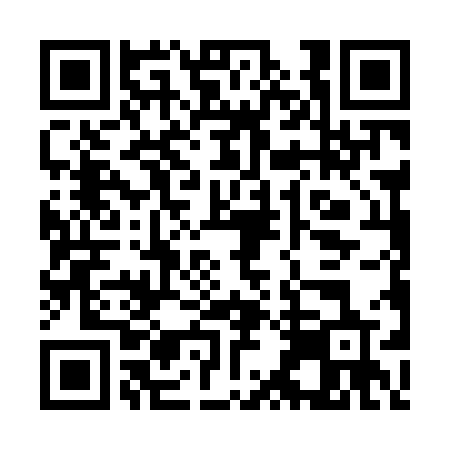 Ramadan times for Coxs Crossroads, North Carolina, USAMon 11 Mar 2024 - Wed 10 Apr 2024High Latitude Method: Angle Based RulePrayer Calculation Method: Islamic Society of North AmericaAsar Calculation Method: ShafiPrayer times provided by https://www.salahtimes.comDateDayFajrSuhurSunriseDhuhrAsrIftarMaghribIsha11Mon6:146:147:231:184:397:127:128:2212Tue6:126:127:221:174:407:137:138:2313Wed6:116:117:211:174:407:147:148:2414Thu6:106:107:191:174:407:157:158:2515Fri6:086:087:181:174:417:167:168:2616Sat6:076:077:161:164:417:177:178:2617Sun6:056:057:151:164:417:187:188:2718Mon6:046:047:141:164:427:187:188:2819Tue6:026:027:121:154:427:197:198:2920Wed6:016:017:111:154:427:207:208:3021Thu5:595:597:091:154:437:217:218:3122Fri5:585:587:081:144:437:227:228:3223Sat5:565:567:061:144:437:227:228:3324Sun5:555:557:051:144:447:237:238:3425Mon5:535:537:041:144:447:247:248:3526Tue5:525:527:021:134:447:257:258:3527Wed5:505:507:011:134:447:267:268:3628Thu5:495:496:591:134:457:277:278:3729Fri5:475:476:581:124:457:277:278:3830Sat5:465:466:561:124:457:287:288:3931Sun5:445:446:551:124:457:297:298:401Mon5:435:436:541:114:457:307:308:412Tue5:415:416:521:114:467:317:318:423Wed5:405:406:511:114:467:317:318:434Thu5:385:386:491:114:467:327:328:445Fri5:375:376:481:104:467:337:338:456Sat5:355:356:471:104:467:347:348:467Sun5:335:336:451:104:477:357:358:478Mon5:325:326:441:094:477:357:358:489Tue5:305:306:431:094:477:367:368:4910Wed5:295:296:411:094:477:377:378:50